ПРОТОКОЛ заседания комиссии по ПРОТИВОДЕЙСТВИЮ ТЕРРОРИЗМУ И ЭКСТРЕМИСТСКОЙ ДЕЯТЕЛЬНОСТИ В МУНИЦИПАЛЬНОМ  ОБРАЗОВАНИИ СЕЛЬСКОЕ ПОСЕЛЕНИЕ ВАТА.МЕСТО ПРОВЕДЕНИЯ – общий отдел, администрации сельского поселения Вата. ВРЕМЯ ПРОВЕДЕНИЯ: 15:00 мин. 20.08.2018ПРЕДСЕДАТЕЛЬ: -  глава с.п. Вата – Функ М.В.СЕКРЕТАРЬ: - ведущий специалист администрации с.п. Вата – Гибадуллин Р.Р.ПРИСУТСТВОВАЛИ:   -   члены комиссии ПО ПРОТИВОДЕЙСТВИЮ ТЕРРОРИЗМУ И ЭКСТРЕМИСТСКОЙ ДЕЯТЕЛЬНОСТИ В МУНИЦИПАЛЬНОМ  ОБРАЗОВАНИИ СЕЛЬСКОЕ ПОСЕЛЕНИЕ ВАТА.ПОВЕСТКА ДНЯ:1. Об обеспечении комплексной безопасности на территории сельского поселения Вата в период проведения мероприятий Дня флага, Дня знаний, Дня села, Дня выборов.ПО ПЕРВОМУ ВОПРОСУ:         Принято постановление об ограничении движения на территории поселения в период празднования;Проверены все системы видеонаблюдения задействованные в мероприятиях. Проведены инструктажи с руководителями и персоналом задействованных объектов. КОМИССИЯ РЕШИЛА:Информацию главы с.п. Вата Функ М.В. принять к сведению.Ведущему специалисту администрации поселения – Гибадуллину Р.Р.: Организовать дополнительные инструктажи с персоналом учреждений. Организовать распространение памяток по противодействию терроризму и экстремизму на территории поселения.3.  Контроль за исполнением данных поручений возложить на секретаря комиссии Р.Р. Гибадуллина.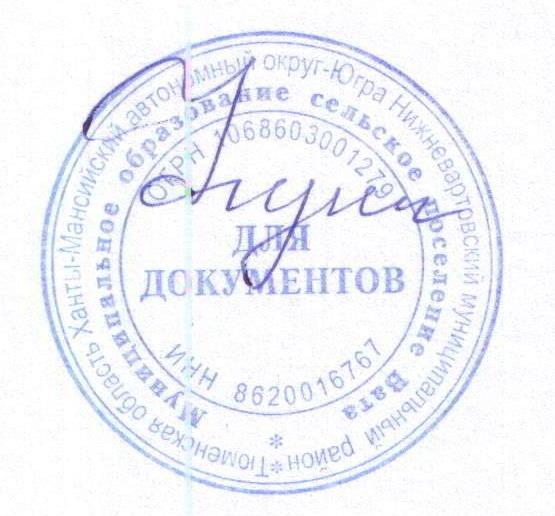 главасельского поселения Вата -Председатель комиссии	М.В. Функсекретарь комиссии - Ведущий специалист 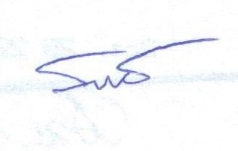      Администрации поселения                                                                          Р.Р. Гибадуллин